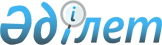 О внесении изменений в приказ Министра информации и коммуникаций Республики Казахстан от 29 июля 2016 года № 71 "Об утверждении Правил функционирования единой системы электронных абонентских почтовых ящиков и авторизации пользователей услуг оператора почты в единой системе электронных абонентских почтовых ящиковПриказ Министра цифрового развития, инноваций и аэрокосмической промышленности Республики Казахстан от 26 сентября 2022 года № 344/НҚ. Зарегистрирован в Министерстве юстиции Республики Казахстан 27 сентября 2022 года № 29839
      ПРИКАЗЫВАЮ:
      1. Внести в приказ Министра информации и коммуникаций Республики Казахстан от 29 июля 2016 года № 71 "Об утверждении Правил функционирования единой системы электронных абонентских почтовых ящиков и авторизации пользователей услуг оператора почты в единой системе электронных абонентских почтовых ящиков" (зарегистрирован в Реестре государственной регистрации нормативных правовых актов под № 14157) следующие изменения:
      в Правилах функционирования единой системы электронных абонентских почтовых ящиков и авторизации пользователей услуг оператора почты в единой системе электронных абонентских почтовых ящиков, утвержденных указанным приказом:
      пункт 2 изложить в следующей редакции:
      "2. В настоящих Правилах используются следующие основные понятия:
      1) гибридное отправление – электронное письмо (сообщение), принятое оператором почты к пересылке и доставляемое адресату в виде письма (почтовой карточки), либо письмо (почтовая карточка), принятое оператором почты к пересылке и доставляемое адресату в форме электронного письма (сообщения) на электронную почту или электронный абонентский почтовый ящик;
      2) уполномоченный орган в области почты (далее – уполномоченный орган) – центральный исполнительный орган Республики Казахстан, осуществляющий в пределах своей компетенции реализацию государственной политики, государственный контроль, координацию и регулирование деятельности в области почты на территории Республики Казахстан;
      3) оператор почты – зарегистрированное на территории Республики Казахстан физическое или юридическое лицо, предоставляющее услуги в сфере почтовой деятельности;
      4) пользователь услуг оператора почты – физическое или юридическое лицо, являющееся потребителем услуг, предоставляемых оператором почты, в том числе на основании договоров, заключаемых им с оператором почты (далее - пользователь);
      5) Национальный оператор почты – оператор почты, определяемый уполномоченным органом в области почты, созданный в организационно-правовой форме акционерного общества, на которого возложены обязательства, предусмотренные Законом Республики Казахстан "О почте";
      6) электронный абонентский почтовый ящик – доменное имя пользователя услуг оператора почты, являющееся адресом электронной почты и создаваемое в информационной системе оператора почты, Национального оператора почты для передачи электронных писем (сообщений), документов, информации и (или) гибридных отправлений и их хранения;
      7) единая система электронных абонентских почтовых ящиков – является общедоступной информационной системой Национального оператора почты, обеспечивающей пересылку почтовых отправлений в электронной форме, в том числе в рамках электронного документооборота, на всей территории Республики Казахстан.";
      пункты 4, 5 и 6 изложить в следующей редакции:
      "4. Электронный абонентский почтовый ящик является уникальным и неповторяющимся адресом электронной почты, позволяющим идентифицировать пользователя на территории Республики Казахстан, создаваемое в информационной системе оператора почты, Национального оператора почты для передачи электронных писем (сообщений), документов, информации и (или) гибридных отправлений и их хранения.
      Доменное имя электронного абонентского почтового ящика определяется Национальным оператором почты и описывается в пользовательском соглашении между пользователем и Национальным оператором почты.
      5. Электронные абонентские почтовые ящики предоставляются пользователям на основании согласия пользователя с условиями пользовательского соглашения на обслуживание электронного абонентского почтового ящика, создаваемого Национальным оператором почты.
      На информационных ресурсах Национального оператора почты размещается необходимая информация и пользовательское соглашение на обслуживание электронного абонентского почтового ящика по условиям создания, функционирования и использования электронного абонентского почтового ящика.
      6. Пользователи подают заявление на бумажном носителе или в электронной форме Национальному оператору почты о регистрации электронного абонентского почтового ящика согласно приложению к настоящим Правилам.
      Подача заявления производится путем:
      1) регистрации в режиме реального времени на информационных ресурсах Национального оператора почты, при этом в целях идентификации и безопасности применяется электронная цифровая подпись;
      2) в производственном объекте Национального оператора почты.
      В производственном объекте Национального оператора почты, регистрация заявления пользователя производится работником производственного объекта при предоставлении заполненного заявления на бумажном носителе.";
      пункт 8 изложить в следующей редакции:
      "8. Обеспечение надлежащего функционирования единой системы электронного абонентского почтового ящика осуществляется Национальным оператором почты путем:
      1) постоянного, бесперебойного доступа пользователя к электронному абонентскому почтовому ящику и его использования;
      2) обеспечения передачи электронных писем (сообщений), документов, информации и (или) гибридных отправлений и их хранения;
      3) постоянного технического сопровождения информационной системы и ее работоспособности.";
      пункт 13 изложить в следующей редакции:
      "13. После авторизации пользователя Национальный оператор почты включает созданный электронный абонентский почтовый ящик в единую базу электронных абонентских почтовых ящиков.
      Идентификация пользователей происходит согласно их персональным данным (индивидуальный идентификационный номер), юридических лиц – по бизнес-идентификационному номеру. В целях подтверждения данных пользователей Национальный оператор почты получает доступ к государственным базам данных физических и юридических лиц государственных органов.
      Интеграция информационных систем между Национальным оператором почты и государственными органами осуществляется в соответствии с требованиями, установленными Законом Республики Казахстан "Об информатизации".
      Передача электронных писем (сообщений), документов и (или) гибридных отправлений в рамках электронного документооборота осуществляется согласно Закону Республики Казахстан "Об электронном документе и электронной цифровой подписи".";
      Приложение изложить в новой редакции согласно приложению к настоящему приказу.
      2. Комитету телекоммуникаций Министерства цифрового развития, инноваций и аэрокосмической промышленности Республики Казахстан в установленном законодательством Республики Казахстан порядке обеспечить:
      1) государственную регистрацию настоящего приказа в Министерстве юстиции Республики Казахстан;
      2) размещение настоящего приказа на интернет-ресурсе Министерства цифрового развития, инноваций и аэрокосмической промышленности Республики Казахстан после его официального опубликования;
      3) в течение десяти рабочих дней после государственной регистрации настоящего приказа представление в Юридический департамент Министерства цифрового развития, инноваций и аэрокосмической промышленности Республики Казахстан сведений об исполнении мероприятий, предусмотренных подпунктами 1) и 2) настоящего пункта.
      3. Контроль за исполнением настоящего приказа возложить на курирующего вице-министра цифрового развития, инноваций и аэрокосмической промышленности Республики Казахстан.
      4. Настоящий приказ вводится в действие по истечении десяти календарных дней после дня его первого официального опубликования.              Заявление о регистрации электронного абонентского почтового ящика
                               (для физического лица)
      Заявитель_____________________________________________________________                                  (ФИО физического лица)ИИН______________________________________________________________________Документ удостоверяющий личность: _________________________________________Адрес места жительства _____________________________________________________Телефоны: домашний__________________ мобильный ___________________________Прошу зарегистрировать электронный абонентский почтовый ящикна:___________________________________________________________________________________________________________________________________________________                               (наименование пользователя).Подписывая настоящее Заявление, и руководствуясь статьей 389 Гражданского кодексаРеспублики Казахстан, я присоединяюсь к пользовательскому соглашению на обслуживаниеэлектронного абонентского почтового ящика, размещенному на информационных ресурсахНационального оператора почты по электронному адресу - www.post.kz.              Заявление о регистрации электронного абонентского почтового ящика
                               (для юридического лица)
      Заявитель_________________________________________________________________                     (полное наименование юридического лица)БИН __________________________________________________________________________Справка о государственной регистрации:№ ____________________ выдан ____________________ от "__" ______20 __ г.Юридический адрес и адрес фактического местонахождения юридического лица______________________________________________________________________________Телефоны: рабочий_________________ мобильный _________________________________Прошу зарегистрировать электронный абонентский почтовый ящикна:_______________________________________________________________________________________________________________________________________________________                               (наименование пользователя).Подписывая настоящее Заявление, и руководствуясь статьей 389 Гражданского кодексаРеспублики Казахстан, я присоединяюсь к пользовательскому соглашению на обслуживаниеэлектронного абонентского почтового ящика, размещенному на информационных ресурсахНационального оператора почты по электронному адресу - www.post.kz.
					© 2012. РГП на ПХВ «Институт законодательства и правовой информации Республики Казахстан» Министерства юстиции Республики Казахстан
				
      Министр цифрового развития,инноваций и аэрокосмическойпромышленности Республики Казахстан 

Б. Мусин
Приложение
к приказу Министр цифрового
развития, инноваций и
аэрокосмической
промышленности
Республики Казахстан
от 26 сентября 2022 года № 344/НҚПриложение
к Правилам функционирования
единой системы электронных
абонентских почтовых ящиков и
авторизации пользователей услуг
оператора почты в единой системе
электронных абонентских
почтовых ящиков